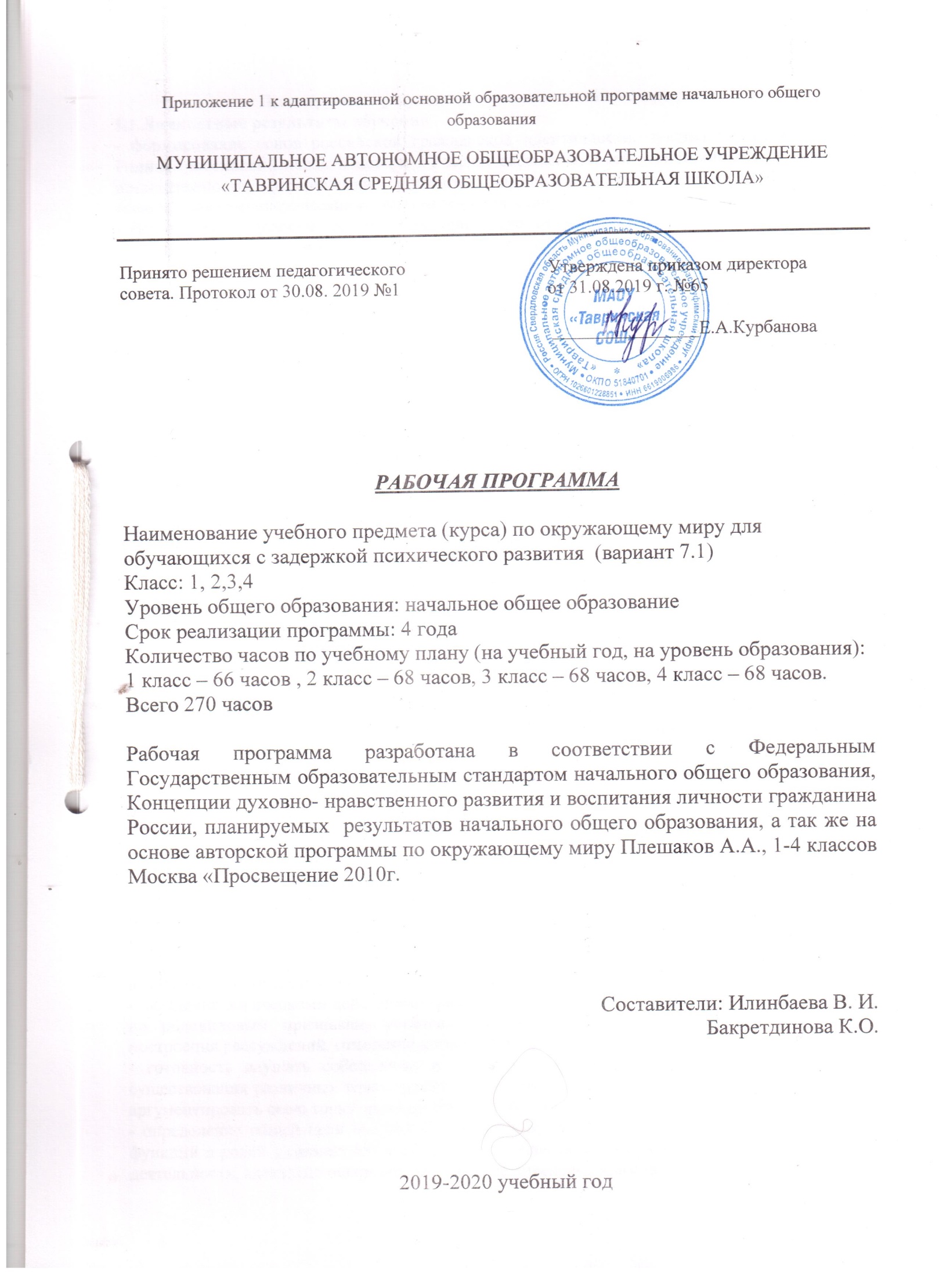 Планируемые результаты освоения учебного предмета1.1.Личностные результаты обучения - формирование основ российской гражданской идентичности, чувства гордости за свою Родину, российский народ и историю России, осознание своей этнической и национальной принадлежности; формирование ценностей многонационального российского общества; становление гуманистических и демократических ценностных ориентации;- формирование целостного, социально ориентированного взгляда на мир в его органичном единстве и разнообразии природы, народов, культур и религий;- формирование уважительного отношения к иному мнению, истории и культуре других народов;- овладение начальными навыками адаптации в динамично изменяющемся и развивающемся мире;- принятие и освоение социальной роли обучающегося, развитие мотивов учебной деятельности и формирование личностного смысла учения;- развитие самостоятельности и личной ответственности за свои поступки, в том числе в информационной деятельности, на основе представлений о нравственных нормах, социальной справедливости и свободе; - формирование эстетических потребностей, ценностей и чувств;- развитие этических чувств, доброжелательности и эмоционально-нравственной отзывчивости, понимания и сопереживания чувствам других людей;- развитие навыков сотрудничества со взрослыми и сверстниками в разных социальных ситуациях, умения не создавать конфликтов и находить выходы из спорных ситуаций;- формирование установки на безопасный, здоровый образ жизни, наличие мотивации к творческому труду, работе на результат, бережному отношению к материальным и духовным ценностям.1.2.Метапредметные результаты обучения- овладение способностью принимать и сохранять цели и задачи учебной деятельности, поиска средств её осуществления;- освоение способов решения проблем творческого и поискового характера;- формирование умения планировать, контролировать и оценивать учебные действия в соответствии с поставленной задачей и условиями её реализации; определять наиболее эффективные способы достижения результата;- формирование умения понимать причины успеха неуспеха учебной деятельности и способности конструктивно действовать даже в ситуациях неуспеха; - освоение начальных форм познавательной и личностной рефлексии;- использование знаково-символических средств представления информации для создания моделей изучаемых объектов и процессов, схем решения учебных и практических задач;- активное использование речевых средств и средств информационных и коммуникационных технологий (ИКТ) для решения коммуникативных и познавательных задач;- использование различных способов поиска (в справочных источниках и открытом учебном информационном пространстве сети Интернет), сбора, обработки, анализа, организации, передачи и интерпретации информации в соответствии с коммуникативными и познавательными задачами и технологиями учебного предмета «Окружающий мир»;- овладение логическими действиями сравнения, анализа, синтеза, обобщения, классификации по родовидовым признакам, установления аналогий и причинно-следственных связей, построения рассуждений, отнесения к известным понятиям;- готовность слушать собеседника и вести диалог; готовность признавать возможность существования различных точек зрения и права каждого иметь свою; излагать своё мнение и аргументировать свою точку зрения и оценку событий;- определение общей цели и путей её достижения; умение договариваться о распределении функций и ролей в совместной деятельности; осуществлять взаимный контроль в совместной деятельности, адекватно оценивать собственное поведение и поведение окружающих;- овладение начальными сведениями о сущности и особенностях объектов, процессов и явлений действительности (природных, социальных, культурных, технических и др.) в соответствии с содержанием учебного предмета «Окружающий мир»; - умение работать в материальной и информационной среде начального  общего образования (в том числе с учебными моделями) в соответствии с содержанием учебного предмета «Окружающий мир».1.3. Предметные результаты обучения- понимание особой роли России в мировой истории, воспитание чувства гордости за национальные свершения, открытия, победы;- сформированность уважительного отношения к России, родному краю, своей семье, истории, культуре, природе нашей страны, её современной жизни;- осознание целостности окружающего мира, освоение основ экологической грамотности, элементарных правил нравственного поведения в мире природы и людей, норм здоровьесберегающего поведения в природной и социальной среде; - освоение доступных способов изучения природы и общества (наблюдение, запись, измерение, опыт, сравнение, классификация и др. с получением информации из семейных архивов, от окружающих людей, в открытом информационном пространстве);- развитие навыков устанавливать и выявлять причинно-следственные связи в окружающем мире.В результате изучения курса «Окружающий мир» выпускники начальной школы получат возможность расширить, систематизировать и углубить исходные представления о природных и социальных объектах и явлениях как компонентах единого мира, овладеют основными практико-ориентированных знаний о природе, человеке и обществе.Они приобретут опыт эмоционально окрашенного, личностного отношения к миру природы и культуры. Знакомство с началами естественных и социально-гуманитарных наук в их единстве и взаимосвязях даст учащимся ключ (метод) к осмыслению личного опыта, позволит сделать явления окружающего мира более понятными, знакомыми и предсказуемыми, определить свое место в ближайшем окружении.Выпускники получат возможность осознать целостность научной картины мира, свое место в мире на основе единства рационально-научного познания и эмоционально-ценностного осмысления личного опыта общения с людьми, обществом и природой.Выпускники познакомятся с некоторыми способами изучения природы и общества, начнут осваивать умения проводить наблюдения в природе, ставить опыты, научатся видеть и понимать некоторые причинно-следственные связи в окружающем мире, в том числе на многообразном материале природы и культуры родного края.В результате изучения курса выпускники заложат фундамент своей экологической и культурологической грамотности, получат возможность научиться соблюдать правила поведения в мире природы и людей, правила здорового образа жизни, освоят элементарные нормы адекватного природо - и культуросообразного поведения в окружающей природной и социальной среде.Раздел «Человек и природа»Выпускник научится:- различать (узнавать) изученные объекты и явления живой и неживой природы;- описывать на основе предложенного плана изученные объекты и явления живой и неживой природы, выделять их основные существенные признаки;- сравнивать объекты живой и неживой природы на основе внешних признаков или известных характерных свойств и проводить простейшую классификацию изученных объектов природы;- проводить несложные наблюдения и ставить опыты, используя простейшее лабораторное оборудование и измерительные приборы; следовать инструкциям и правилам техники безопасности при проведении наблюдений и опытов;- использовать естественно-научные тексты с целью поиска и извлечения познавательной информации ответов на вопросы, объяснений, создания собственных устных или письменных высказываний;- использовать различные справочные издания (словарь по естествознанию, определитель растений и животных на основе иллюстраций, атлас карт) для поиска необходимой информации;- использовать готовые модели (глобус, карта, план) для объяснения явлений или выявления свойств объектов;- обнаруживать простейшие взаимосвязи между живой и неживой природой, взаимосвязи в живой природе; использовать их для объяснения необходимости бережного отношения к природе;- определять характер взаимоотношений человека с природой, находить примеры влияния этих отношений на природные объекты, на здоровье и безопасность человека;- понимать необходимость здорового образа жизни, соблюдения правил безопасного поведения; использовать знания о строении и функционировании организма человека для сохранения и укрепления своего здоровья.Выпускник получит возможность научиться:- осознавать ценность природы и необходимость нести ответственность за ее сохранение, соблюдать правила экологического поведения в быту (раздельный сбор мусора, экономия воды и электроэнергии) и в природе;- пользоваться простыми навыками самоконтроля и саморегуляции своего самочувствия для сохранения здоровья, осознанно выполнять режим дня, правила рационального питания и личной гигиены;- выполнять правила безопасного поведения в природе, оказывать первую помощь при несложных несчастных случаях.Раздел «Человек и общество»Выпускник научится:- различать государственную символику Российской Федерации; описывать достопримечательности столицы и родного края; находить на карте Российскую Федерацию, Москву – столицу России, свой регион и его главный город;- различать прошлое, настоящее, будущее; соотносить основные (изученные) исторические события с датами, конкретную дату с веком; находить место изученных событий на «ленте времени»;- оценивать характер взаимоотношения людей в различных социальных группах (семья, общество сверстников  и т.д.);- использовать различные справочные издания (словари, энциклопедии) и детскую литературу о человеке и обществе с целью поиска и извлечения познавательной информации, ответов на вопросы, объяснений, для создания собственных устных или письменных высказываний;- соблюдать правила личной безопасности и безопасности окружающих, понимать необходимость здорового образа жизни.Выпускник получит возможность научиться:- осознавать свою неразрывную связь с разнообразными окружающими социальными группами;- ориентироваться в важнейших для страны и личности событиях и фактах прошлого и настоящего; оценивать их возможное влияние на будущее, приобретая тем самым чувство исторической перспективы;- наблюдать и описывать проявления богатства внутреннего мира человека в его созидательной деятельности на благо семьи, в интересах школы, профессионального сообщества, страны;- проявлять уважение и готовность выполнять совместно установленные договоренности и правила, в том числе правила общения со взрослыми и сверстниками в официальной обстановке школы. Содержание учебного  предмета1 класс (66 ч)Введение Знакомство с учебником и учебными пособиями.Что и Кто? Что такое Родина? Что мы знаем о народах России? Что мы знаем о Москве? Что у нас над головой? Что у нас под ногами? Что общего у разных растений? Что растет на подоконнике? Что растет на клумбе? Что это за листья? Что такое хвоинки? Кто такие насекомые? Кто такие рыбы? Кто такие птицы? Кто такие звери? Что окружает нас дома? Что умеет компьютер? Что вокруг нас может быть опасным? На что похожа наша планета?Как, откуда и куда? Как живет семья? Откуда в наш дом приходит вода и куда она уходит? Откуда в наш дом приходит электричество? Как путешествует письмо? Куда текут реки? Откуда берутся снег и лед? Как живут растения? Как живут животные? Как зимой помочь птицам? Откуда берется и куда девается мусор? Откуда в снежках грязь?Где и когда? Когда учиться интересно? Когда придет суббота? Когда наступит лето? Где живут белые медведи? Где живут слоны? Где зимуют птицы? Когда появилась одежда? Когда изобрели велосипед?  Когда мы станем взрослыми?Почему и зачем? Почему Солнце светит днем, а солнце ночью? Почему Луна бывает разной? Почему идет дождь и дует ветер? Почему звенит звонок? Почему радуга разноцветная? Почему мы любим кошек и собак? Почему мы не будем рвать цветы и ловить бабочек? Почему в лесу мы будем соблюдать тишину? Зачем мы спим ночью? Почему нужно есть много овощей и фруктов? Почему нужно чистить зубы и мыть руки? Зачем нам телефон и телевизор? Зачем нужны автомобили? Зачем нужны поезда? Зачем строят корабли? Зачем строят самолеты? Почему в автомобиле и поезде нужно соблюдать правила безопасности? Почему на корабле и в самолете нужно соблюдать правила безопасности? Зачем люди осваивают космос? Почему мы часто слышим слово «экология»?2 класс (68 ч)Где мы живем?             Родная страна. Город и село. Природа и рукотворный мир. Наш адрес в мире.Природа Неживая и живая природа. Явления природы. Что такое погода. В гости к осени. Звездное небо. Заглянем в кладовые земли. Про воздух и про воду. Какие бывают растения. Какие бывают животные. Невидимые нити. Дикорастущие и культурные растения. Дикие и домашние животные. Комнатные растения. Животные живого уголка. Про кошек и собак. Красная книга.Жизнь города и села Что такое экономика. Из чего что сделано. Как построить дом. Какой бывает транспорт. Культура и образование. Все профессии важны. В гости к зиме.Здоровье и безопасность Строение тела человека. Если хочешь быть здоров. Берегись автомобиля! Школа пешехода. Домашние опасности. Пожар. На воде и в лесу. Опасные незнакомцы.Общение Наша дружная семья. В школе. Правила вежливости. Ты и твои друзья. Мы – зрители и пассажиры.Путешествия Посмотри вокруг. Ориентирование на местности. Формы земной поверхности. Водные богатства. В гости к весне. Россия на карте. Путешествие по Москве. Московский Кремль. Город на Неве. Путешествие по Оке. Путешествие по планете. Путешествие по материкам. Страны мира. Впереди лето.3 класс (68 ч)Как устроен мир? Природа. Человек. Общество. Что такое экология. Природа в опасности!Эта удивительная природа Тела, вещества, частицы. Разнообразие веществ. Воздух и его охрана. Вода. Превращения и круговороты воды. Берегите воду! Как разрушаются камни. Что такое почва. Разнообразие растений. Солнце, растения и мы с вами. Размножение и развитие растений. Охрана растений. Разнообразие животных. Кто что есть.Размножение и развитие животных. Охрана животных. В царстве грибов. Великий круговорот жизни.Мы и наше здоровье Организм человека. Органы чувств. Надежная защита организма. Опора тела и движение. Наше питание. Дыхание и кровообращение. Умей предупреждать болезни. Здоровый образ жизни.Наша безопасность Огонь, вода и газ. Чтобы путь был счастливым. Дорожные знаки. Опасные места.Природа и наша безопасность. Экологическая безопасность.Чему учит экономика Для чего нужна экономика. Природные богатства и труд людей – основа экономики. Полезные ископаемые. Растениеводство. Животноводство. Какая бывает промышленность. Что такое деньги. Государственный бюджет. Семейный бюджет. Экономика и экология.Путешествия по городам и странам Золотое кольцо России. Наши ближайшие соседи. На севере Европы. Что такое Бенилюкс. В центре Европы. По Франции и Великобритании. На юге Европы. По знаменитым местам мира.4 класс (68 ч)Земля и человечество Мир глазами астронома. Планеты Солнечной системы. Звездное небо – Великая книга Природы. Мир глазами географа. Мир глазами историка. Когда и где? Мир глазами эколога. Сокровища Земли под охраной человечества.Природа России Равнины и горы России. Моря, озёра и реки России. Природные зоны России. Зона арктических пустынь. Тундра. Леса России. Лес и человек. Зона степей. Пустыни. У Черного моря.Родной край – часть большой страны Наш край. Поверхность нашего края. Водные богатства нашего края. Наши подземные богатства. Земля – кормилица. Жизнь леса. Жизнь луга. Жизнь в пресных водах. Растениеводство в нашем крае. Животноводство в нашем крае.Страницы всемирной истории, страницы истории России Начало истории человечества. Мир древности: далекий и близкий. Средние века:время рыцарей и замков. Новое время: встреча Европы и Америки. Новейшеевремя: история продолжается сегодня. Жизнь древних славян. Во времена Древней Руси. Страна городов. Из книжной сокровищницы Древней Руси. Трудные времена на Русской земле. Русь расправляет крылья. Куликовская битва. Иван Третий. Мастера печатных дел. Патриоты России. Петр Великий. Михаил Васильевич Ломоносов. Екатерина Великая. Отечественная война 1812 года. Страницы истории 19 века. Россия вступает в 20 век. Страницы истории 1920 – 1930-х годов. Великая война и великая Победа. Страна, открывшая путь в космос.Современная Россия Основной закон России и права человека. Мы – граждане России. Славные символы России. Такие разные праздники. Путешествие по России.При необходимости в течение учебного года учитель может вносить в программу коррективы: изменять последовательность уроков внутри темы, переносить сроки контрольных работ и др., имея на это объективные причины. Тематическое планирование1 класс (66 часов)Тематическое планирование 2 класс (68 часов)Тематическое планирование 3 класс (68 часов)Тематическое планирование 4 класс (68 часов)Тема урока1Задавайте вопросы! Раздел «Что и кто?» (20 часов)2Что такое Родина?    Экскурсия в школьный музей.3Что мы знаем о народах России?4Что мы знаем о Москве?  Библиотечный урок.5Проект «Моя малая Родина»6Что у нас над головой?  Игра-викторина.7Что у нас под ногами?8Что общего у разных растений?  Игра «Юный ботаник».9Что растёт на подоконнике?10Что растёт на клумбе?11Что это за листья?12Что такое хвоинки?   Сюжетно-ролевая игра «Юные исследователи».13Кто такие насекомые?14Кто такие рыбы?  Игра-викторина.15Кто такие птицы?16Кто такие звери? Сюжетно-ролевая игра «Юные исследователи».17Что окружает нас дома?18Что умеет компьютер?19Что вокруг нас может быть опасным?20На что похожа наша планета?21Проверим себя и оценим свои достижения по разделу «Что и кто?». Презентация проекта «Моя малая Родина».Раздел «Как, откуда и куда?» (12 часов)22Как живёт семья? Проект «Моя семья»23Откуда в наш дом приходит вода и куда она уходит?24Откуда в наш дом приходит электричество?25Как путешествует письмо?26Куда текут реки?27Откуда берутся снег и лёд?28Как живут растения?29Как живут животные?30Как зимой помочь птицам?31Откуда берётся и куда девается мусор?32Откуда в снежках грязь?33Проверим себя и оценим свои достижения по разделу «Как, откуда и куда?». Презентация проекта «Моя семья».Раздел «Где и когда?» (11 часов)34Когда учиться интересно?35Проект «Мой класс и моя школа»36Когда придёт суббота?37Когда наступит лето?38Где живут белые медведи?39Где живут слоны?40Где зимуют птицы?41Когда появилась одежда?42Когда изобрели велосипед?43Когда мы станем взрослыми?44Проверим себя и оценим свои достижения по разделу «Где и когда?». Презентация проекта «Мой класс и моя школа».Раздел «Почему и зачем?» (22 часа)45Почему Солнце светит днём, а звёзды ночью?46Почему Луна бывает разной?47Почему идёт дождь и дует ветер?48Почему звенит звонок?49Почему радуга разноцветная?50Почему мы любим кошек и собак?51Проект «Мои домашние питомцы»52Почему Мы не будем рвать цветы и ловить бабочек?53Почему в лесу мы будем соблюдать тишину?54Зачем мы спим ночью?55Почему нужно есть много овощей и фруктов?56Почему нужно чистить зубы и мыть руки?57Зачем нам телефон и телевизор?58Зачем нужны автомобили?59Зачем нужны поезда?60Зачем строят корабли?61Зачем строят самолёты?62Почему в автомобиле и поезде нужно соблюдать правила безопасности?63Почему на корабле и в самолёте нужно соблюдать правила безопасности?64Зачем люди осваивают космос?65Почему мы часто слышим слово «экология»?66Проверим себя и оценим свои достижения по разделу «Почему и зачем?». Презентация проекта «Мои домашние питомцы».№п/пТема урокаРаздел «Где мы живём?» (4 ч)1Родная страна2Город и село. Наш дом. Проект «Родное село»3Природа и рукотворный мир4Проверим себя и оценим свои достижения по разделу «Где мы живём?»Раздел «Природа» (20 ч)5Неживая и живая природа6Явления природы7Что такое погода. Практическая работа  «Измерение температуры»8В гости к осени (экскурсия)9В гости к осени (урок)10Звёздное небо11Заглянем в кладовые Земли. Практическая работа «Знакомство с горными породами и минералами»12Про воздух 13Вода в жизни человека14Какие бывают растения? Практическая работа  «Распознавание деревьев, кустарников и трав»15Какие бывают животные? Проверочная работа16Невидимые нити в природе: взаимосвязь растительного и животного мира17Дикорастущие и культурные растения Практическая работа «Знакомство с представителями дикорастущих и культурных растений»18Дикие и домашние животные19Комнатные растения Практическая работа «Отработка приёмов ухода за комнатными растениями»20Животные живого уголка21Про кошек и собак22Красная книга23Будь природе другом. Проект «Красная книга, или Возьмём под защиту»24Проверим себя и оценим свои достижения по разделу «Природа»Раздел «Жизнь города и села» (10 ч)25Что такое экономика26Из чего что сделано27Как построить дом28Какой бывает транспорт29Культура и образование. 30Все профессии важны. Проект «Профессии»31В гости к зиме (экскурсия)32В гости к зиме (урок) Сезонные изменения в природе33Проверим себя и оценим свои достижения по разделу «Жизнь города и села»34Презентация проектов «Родное село», «Красная книга, или Возьмём под защиту», «Профессии»Раздел «Здоровье и безопасность» (9 ч)35Строение тела человека36Если хочешь быть здоров37Берегись автомобиля!38Школа пешехода. Практическая работа  «Отработка правил перехода улиц»39Домашние опасности40Пожар41На воде и в лесу42Опасные незнакомцы43Проверим себя и оценим свои достижения по разделу «Здоровье и безопасность»Раздел «Общение» (7 ч)44Наша дружная семья45Проект «Родословная»46В школе47Правила вежливости48Ты и твои друзья. Практическая работа  «Отработка основных правил этикета»49Мы – зрители и пассажиры50Проверим себя и оценим свои достижения по разделу «Общение»Раздел «Путешествия» (18 ч)51Посмотри вокруг52Ориентирование на местности53Ориентирование на местности. Для чего нужен компас? Практическая работа № 9 «Определение сторон горизонта по компасу»54Формы земной поверхности55Водные богатства56В гости к весне (экскурсия)57В гости к весне58Россия на карте59Проект «Города России»60Путешествие по Москве61Московский Кремль62Город на Неве63Путешествие по планете64Путешествие по материкам65Страны мира. Проект «Страны мира»66Впереди лето67Проверим себя и оценим свои достижения по разделу «Путешествия» 68Презентация проектов «Родословная», «Города России», «Страны мира»№ п/пТема урокаРаздел «Как устроен мир» 7 часов1Природа. Ценность природы для людей2Человек3Проект «Богатства, отданные людям»4Общество5Что такое экология6Природа в опасности! Охрана природы7Обобщение знаний по теме: «Как устроен мир». Проверочная работаРаздел «Это удивительная природа» 18 часов8Тела, вещества, частицы. Практическая работа «Тела, вещества, частицы»9Разнообразие веществ. Практическая работа  «Обнаружение крахмала в продуктах питания».10Воздух и его охрана. Практическая работа  «Свойства воздуха»11Вода. Практическая работа  «Свойства воды»12Превращения и круговорот воды.Практическая работа «Круговорот воды в природе»13Берегите воду! Как разрушаются камни14Что такое почва.Практическая работа  «Состав почвы»15Разнообразие растений16Солнце, растения и мы с вами17Размножение и развитие растений. Практическая работа  «Размножение и развитие растений»18Охрана растений19Разнообразие животных20Кто что ест? 21Проект «Разнообразие природы родного края»22Размножение и развитие животных23Охрана животных24В царстве грибов25Великий круговорот жизни. Проверочная  работаРаздел «Мы и наше здоровье» 10 часов26Организм человека27Органы чувств28Надёжная защита организма. Практическая работа   «Знакомство с внешним строением кожи»29Опора тела и движение30Проверим себя и оценим свои достижения за первое полугодиеПромежуточная диагностическая работа31Наше питание. Проект «Школа кулинаров»32Дыхание и кровообращение. Практическая работа  «Подсчет ударов пульса»33Умей предупреждать болезни34Здоровый образ жизни35Презентация проектов «Богатства, отданные людям», «Разнообразие природы родного края», «Школа кулинаров»Раздел «Наша безопасность» 7 часов36Огонь, вода и газ37Чтобы путь был счастливым38Дорожные знаки39Проект «Кто нас защищает»40Опасные места41Природа и наша безопасность42Экологическая безопасность. Практическая работа  «Устройство и работа бытового фильтра для очистки воды»Раздел «Чему учит экономика» 12 часов43Для чего нужна экономика44Природные богатства и труд людей – основа экономики45Полезные ископаемые. Практическая работа  «Полезные ископаемые»46Растениеводство Практическая работа  «Знакомство с культурными растениями»47Животноводство48Какая бывает промышленность49Проект «Экономика родного края»50Что такое деньги. Практическая работа  «Знакомство с различными монетами»51Государственный бюджет52Семейный бюджет53Экономика и экология54Обобщение знаний по теме «Чему учит экономика». Проверочная работа.Раздел «Путешествия по городам и странам» 15 часов55Золотое кольцо России. Слава и гордость страны56Золотое кольцо России. Сергиев – Посад, Переславль – Залесский, Ростов Ярославль57Золотое кольцо России.Кострома Иваново. Суздаль, Владимир58Наши проекты: «Музей путешествий»59Наши ближайшие соседи60На севере Европы61Что такое Бенилюкс62В центре Европы63По Франции и Великобритании.(Франция)64По Франции и Великобритании.(Великобритания)65На юге Европы66По знаменитым местам мира67Презентация проектов68Проверим себя и оценим свои достижения за второе полугодиеИтоговая диагностическая работа.№ТемаРаздел «Земля и человечество» (9ч)Раздел «Земля и человечество» (9ч)1Мир глазами астронома2Планеты Солнечной системы3Звёздное небо – Великая книга Природы4Мир глазами географа5Мир глазами историка6Когда и где?7Мир глазами эколога8Сокровища Земли под охраной человечества9Сокровища Земли под охраной человечества. Проверим и оценим свои достижения по разделу «Земля и человечество»Раздел «Природа России»(10ч)10Равнины и горы России11Моря, озёра и реки России12Природные зоны России13Зона арктических пустынь14Тундра15Леса России16Лес и человек17Зона степей18Пустыни19У Чёрного моря. Проверим и оценим свои достижения по разделу « Природа России»Раздел «Родной край – часть большой страны»(15ч)20Наш край21Поверхность нашего края22Водные богатства нашего края23Наши подземные богатства24Земля – кормилица25Жизнь леса26Жизнь луга27Жизнь в пресных водах28Экскурсии в природные сообщества родного края29Экскурсии в природные сообщества родного края30Экскурсии в природные сообщества родного края31Растениеводство в нашем крае32Животноводство в нашем крае. Проверим и оценим свои достижения по разделу «Родной край – часть большой страны»33Проверим себя и оценим свои достижения за первое полугодие34Презентация проектов по разделу «Родной край – часть большой страны»Раздел «Страницы всемирной истории»(5ч)35Начало истории человечества36Мир древности: далёкий и близкий37Средние века: время рыцарей и замков38Новое время: Встреча Европы и Америки39Новейшее время: история продолжается сегодня. Проверим и оценим свои достижения по разделу «Страницы всемирной истории»Раздел «Страницы истории России»(20ч)40Жизнь древних славян41Во времена Древней Руси42Страна городов43Из книжной сокровищницы Древней Руси44Трудные времена на Русской земле45Русь расправляет крылья46Куликовская битва47Иван Третий48Мастера печатных дел49Патриоты России50Пётр Великий51Михаил Васильевич Ломоносов52Екатерина Великая53Отечественная война 1812 года54Страницы истории 19 века55Россия вступает в 20 век56Страницы истории 1920-1930-х годов57Великая война и великая Победа58Великая война и великая Победа59Страна, открывшая путь в космос. Проверим и оценим свои достижения по  разделу «Страницы истории России»Раздел «Современная Россия»(9ч)60Основной закон России и права человека61Мы – граждане России62Славные символы России63Такие разные праздники64Путешествие по России65Путешествие по России66Путешествие по России67Проверим себя и оценим свои достижения за второе полугодие68Презентация проектов по разделу «Современная Россия»